Area of a ParallelogramFind the area of each of these parallelograms on these  grids.(a)			    (b)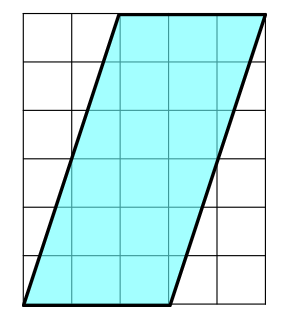 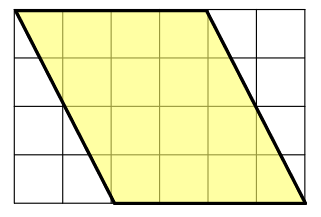 (c)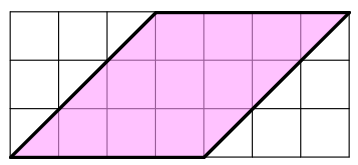 Calculate the area of each of these parallelograms.(a)			    (b)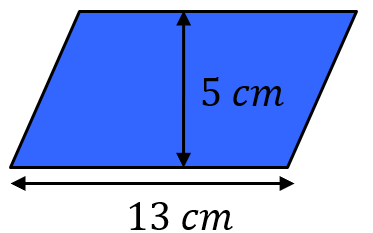 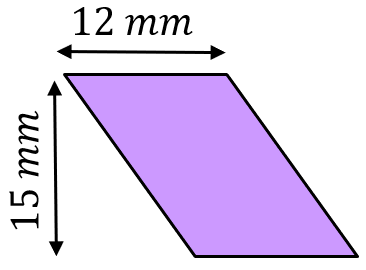 (c)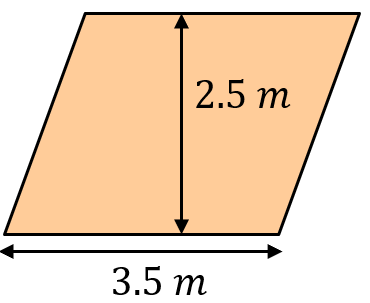 			(d)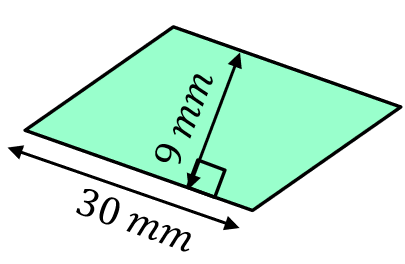 (e)			(f)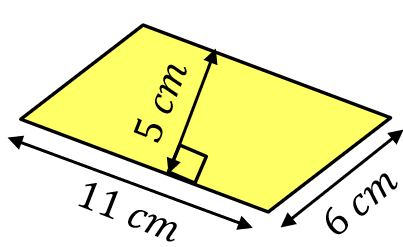 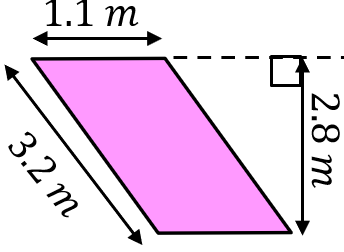 Find the missing measurements in each of these parallelograms, given their area.(a) 	(b) 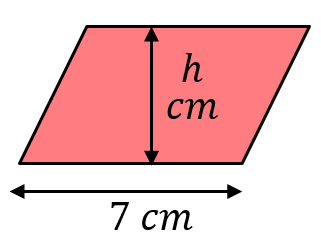 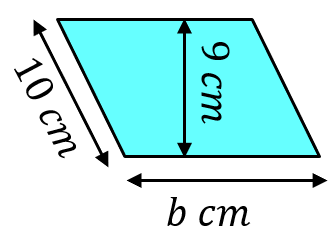 Area of a ParallelogramFind the area of each of these parallelograms on these  grids.(a)			    (b)(c)Calculate the area of each of these parallelograms.(a)			    (b)(c)			(d)(e)			(f)Find the missing measurements in each of these parallelograms, given their area.(a) 	(b) 